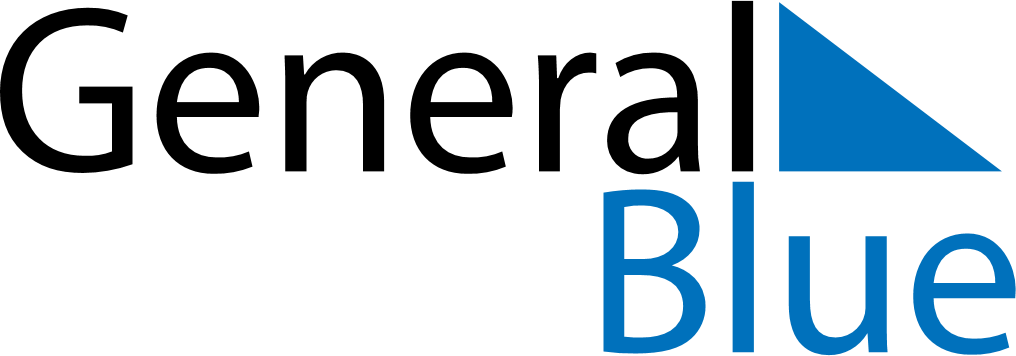 July 2030July 2030July 2030July 2030MayotteMayotteMayotteMondayTuesdayWednesdayThursdayFridaySaturdaySaturdaySunday1234566789101112131314Bastille Day15161718192020212223242526272728293031